Работа №31.19. Гальванометр имеет сопротивление R0 = 200 Ом, и при силе тока I0 = 100 мкА стрелка отклоняется на всю шкалу. Какое сопротивление Rд надо подключить, чтобы прибор можно было использовать как вольтметр для измерения напряжения до U = 2 В? 2.19. Сила тяги электровоза при скорости   = 13 м/с равна F = 380 кН. Найти к.п.д. электровоза, если напряжение контактной сети U = 3 кВ и сила тока в обмотке каждого из восьми двигателей равна I = 230 А.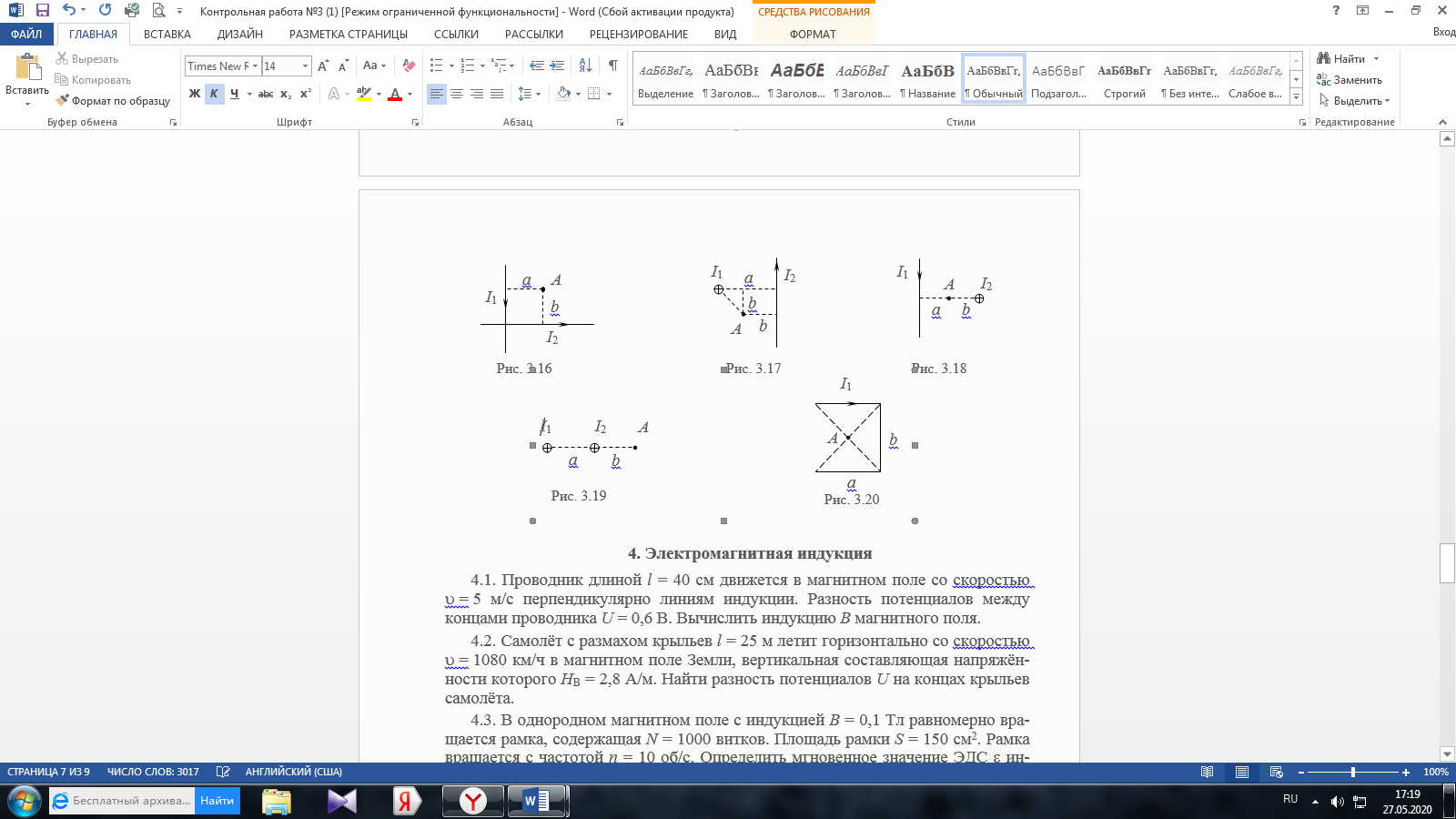 4.19. Квадратная рамка из медной проволоки сечением s = 1 мм2 помещена в магнитное поле, индукция которого меняется по закону В = В0 sin ωt, где В0 = 0,03 Тл. Площадь рамки S = 25 см2, период вращения Т = 0,02 с. Плоскость рамки перпендикулярна направлению поля. Найти зависимость от времени и наибольшие значения: а) магнитного потока Ф, пронизывающего рамку; б) ЭДС индукции ε, возникающей в рамке; в) тока I, текущего в рамке.№ вар.I1, АI2, АI3, АI4, Аа, мb, мс, м192030––0,40,4–